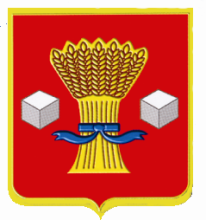 Администрация             Светлоярского муниципального района Волгоградской областиПОСТАНОВЛЕНИЕот 20.09.2019                    № 1967В целях оптимизации работы рабочей группы по разработке и реализации мероприятий, направленных на профилактику, выявление и борьбу с незаконным предпринимательством и недобросовестной конкуренцией в сфере малого предпринимательства на территории Светлоярского муниципального района Волгоградской области, в связи с изменением кадрового состава, руководствуясь Уставом Светлоярского муниципального района Волгоградской области, п о с т а н о в л я ю:1. Внести изменения в состав рабочей группы по противодействию незаконному предпринимательству и недобросовестной конкуренции в сфере малого предпринимательства на территории Светлоярского муниципального района Волгоградской области, утвержденной постановлением администрации Светлоярского   муниципального   района   Волгоградской   области   от   11.12.2017 № 3522, изложив его в новой редакции (прилагается).           2. Контроль над исполнением постановления возложить на заместителя главы Светлоярского муниципального района Думбраву М.Н.Глава муниципального района 			                                     Т.В.РаспутинаА.Ю. ЗыковаПриложение                                                                                  к постановлению администрации Светлоярского муниципального районаот ____________ № _______СОСТАВрабочей группы по противодействию незаконному предпринимательству и недобросовестной конкуренции в сфере малого предпринимательства на территории Светлоярского муниципального района Волгоградской областиО внесении изменений в состав рабочей группы по противодействию незаконному предпринимательству и недобросовестной конкуренции в сфере малого предпринимательства на территории Светлоярского муниципального района Волгоградской области, утвержденной постановлением администрации  Светлоярского муниципального района Волгоградской области от 11.12.2017 № 3522 № п/пФ.И.О.Должность1Думбрава Максим Николаевичзаместитель главы Светлоярского муниципального района Волгоградской области, руководитель рабочей группы;2Чернецкая Сабина Джаханшаевнаначальник отдела экономики, развития предпринимательства и защиты прав потребителей администрации Светлоярского муниципального района Волгоградской области, заместитель руководителя рабочей группы;3ЗыковаАлла Юрьевнаглавный специалист отдела экономики, развития предпринимательства и защиты прав потребителей администрации Светлоярского муниципального района Волгоградской области, секретарь рабочей группы; Члены рабочей группы:Члены рабочей группы:Члены рабочей группы:4Калужских Надежда Сергеевнаконсультант отдела экономики, развития предпринимательства и защиты прав потребителей администрации Светлоярского муниципального района Волгоградской области;5КрюковРоман Владимировичзаместитель начальника полиции (по охране общественного порядка), подполковник полиции отдела МВД Волгоградской области по Светлоярскому району Волгоградской области (по согласованию);6Салпагаров Руслан Владимировичзаместитель начальника отдела камеральных проверок №3 Межрайонной ИФНС №8 по Волгоградской области (по согласованию);7Кочергина Арина Михайловнагосударственный налоговый инспектор Межрайонной ИФНС России № 8 по Волгоградской области (по согласованию);